Государственное общеобразовательное учреждение 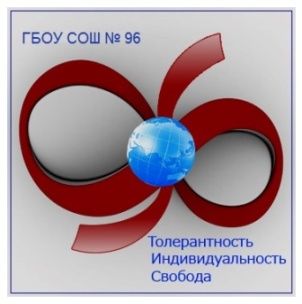 средняя общеобразовательная школа № 96 Калининского района Санкт-ПетербургаПубличный докладдиректора ГБОУ СОШ № 96 за 2018-2019 учебный год .Содержание 1. Общая характеристика учрежденияСтатус по Уставу:Государственное бюджетное образовательное учреждение средняя общеобразовательная школа № 96 Калининского района Санкт-ПетербургаАдрес: Санкт-Петербург, ул. Черкасова д. 15Телефон/факс: 531 – 36 – 16Сайт: http://school96.spb.ruЭлектронный адрес: school96.spb@yandex.ru Учредители:Субъект Российской Федерации Санкт-Петербурга в лице Комитета по образованиюАдминистрации Санкт-Петербурга (Учредитель 1), место нахождения: 190000 Санкт-Петербург, переулок Антоненко, дом 8.Администрация Калининского района, в лице Отдела образования Калининскогорайона (Учредитель 2), место нахождения: 195009 Арсенальная набережная дом13/1.Лицензия на образовательную деятельность: № 0505 78Л01№ 0000518 от 15.03.2013. Срок действия: бессрочноСвидетельство о государственной аккредитации: № 1141, 78АО1 № 0000478. Срок действия: 09.10.2015 – 15.03.2025Характеристика контингента учащихся:В 2018 – 2019 учебном году в школе обучалось 688 учащихся, было открыто 24  класса.. Количественно,  контингент характеризуется стабильным ростом числа учащихся школы за последние 6 лет. Средняя наполняемость классов – 26 человекВо второй половине дня в школе работало 9 групп продленного дня для учащихся 1-5 классов, а также кружки и секции системы дополнительного образования. С 1 января 2019 года в школе работает школьный спортивный клуб «Молния kids» (секции каратэ, шашки, ЛФК, ритмика).В рамках третьего урока физической культуры учащиеся 3 и 4 классов посещали бассейн на базе 619 школы.Органы государственно-общественного управления школы:Коллегиальными органами управления Образовательным учреждением являются: Общее собрание работников Образовательного учреждения, Педагогический совет Образовательного учреждения,  Совет Образовательного учреждения. Так же – общешкольный родительский комитет и родительские комитеты классов.Администрация школы:2. Особенности образовательного процессаСведения о реализуемых образовательных программахВ школе реализовывались следующие  общеобразовательные программы: начального общего образования (1-4 классы, ФГОС НОО), основного общего образования (5-8 классы, ФГОС ООО), основного общего образования (9 классы), среднего общего образования (10-11 классы). Английский язык изучается со 2 класса, информатика с 7 класса.Школа реализовывала дополнительные образовательные общеразвивающие программы за счет средств физических лиц.Дополнительные образовательные программы, реализуемые за счет средств физических лиц в ГБОУ СОШ № 96 в 2018-2019 уч годуВ школе работали: служба психолого-медико-социального сопровождения, в которую входят социальный педагог, психолог и логопед; служба здоровья; служба медиации.3. Условия осуществления образовательного процессаРежим работы школы в 2018-2019 уч годуУчебные занятия в 2018-2019 учебном году начинались 1 сентября 2018 года и заканчивались 25 мая 2019 года.Школа начала работать по пятидневной учебной неделе:понедельник - пятница с 8:00 до 19:00Продолжительность уроковВ 1 классах – уроки по 35 минут (в первом полугодии)
Во 2 – 11 классах – уроки по 45 минутВо второй половине дня обучающиеся 1-8 классов посещают занятия внеурочной деятельности, секции ШСК. Работает 9 групп продленного дня (ГПД)Материально - техническое обеспечение образовательного процессаШкола располагается в трехэтажном здании постройки 1970 года. Общая площадь помещений, в которых осуществляется образовательная деятельность, в расчете на одного учащегося - 10,5 кв. м.Для реализации программ начального общего образования, основного общего и среднего общего образования оборудованы все предметные кабинеты. Имеется компьютерное оборудование с выходом в сеть Интернет, а также множительная техника для обеспечения учащихся учебно-дидактическими материалами. Все компьютеры объединены в единую локальную  информационную сеть.Технические средства обучения для организации учебного процесса  (IT – инфраструктура) Количество компьютеров в расчете на одного учащегося – 0,02Количество компьютеров в расчете на одного учителя – 1Кабинеты химии и физики обеспечены всем необходимым лабораторным оборудованием. В наличии комплект оборудования для обеспечения проведения ОГЭ по физике.4. Кадровый составВ 2018 – 2019 учебном году в школе работало 50 педагоговИз них:1 кандидат педагогических наук 3 педагога награждены знаком «Почетный работник общего образования» 2 – знаком «За гуманизацию школы Санкт-Петербурга» 1 – медалью «К 300-летию Санкт-Петербурга» 1 педагог – победитель приоритетного национального проекта «Образование» 4 педагога награждены Грамотой Министерства образования РФ 1 – победитель городского конкурса «Лучший классный руководитель СПб» 14 педагогов – Высшей категории 24 педагога – Первой категории Средний возраст педагогов школы– 46 лет.5. Результаты деятельности учреждения, качество образования5.1. Качество знаний, результаты обученностиНачальное общее образование (2-4 классы). Итоги учебной работы за 2018-2019 учебный год представлены на диаграммеСравнение итогов учебной работы во 2-4 классахза 2015-2016, 2016-2017, 2017-2018, 2018-2019  учебные года.Результаты обучения по предметам за 2018-2019 учебный год 2 – 4 классыОсновное общее образование (5-9 классы)Сводные результаты учебной деятельности учащихся 5-11 классов, рассчитанные по методике АИСУ «Параграфа» на  конец 2018-2019 учебного 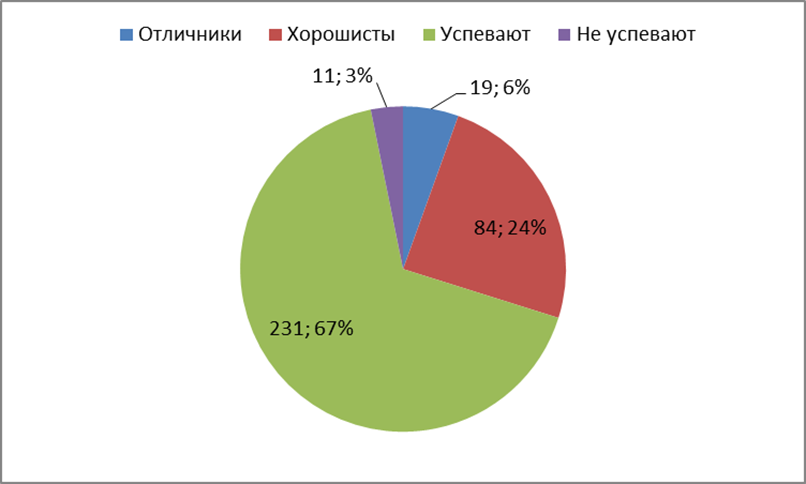 Успеваемость 5-9 классов по итогам 2018-2019 уч года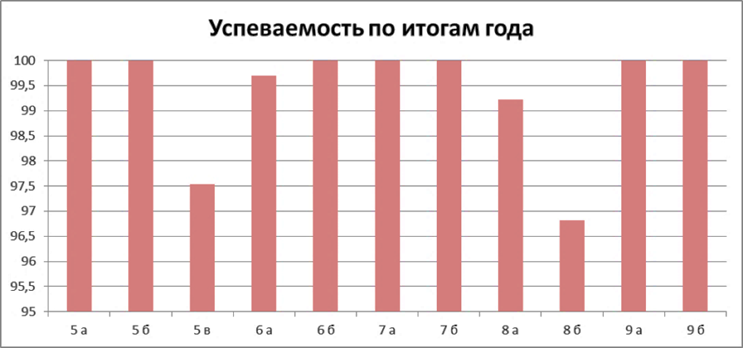 Степень обученности 5-9 классов. Динамика.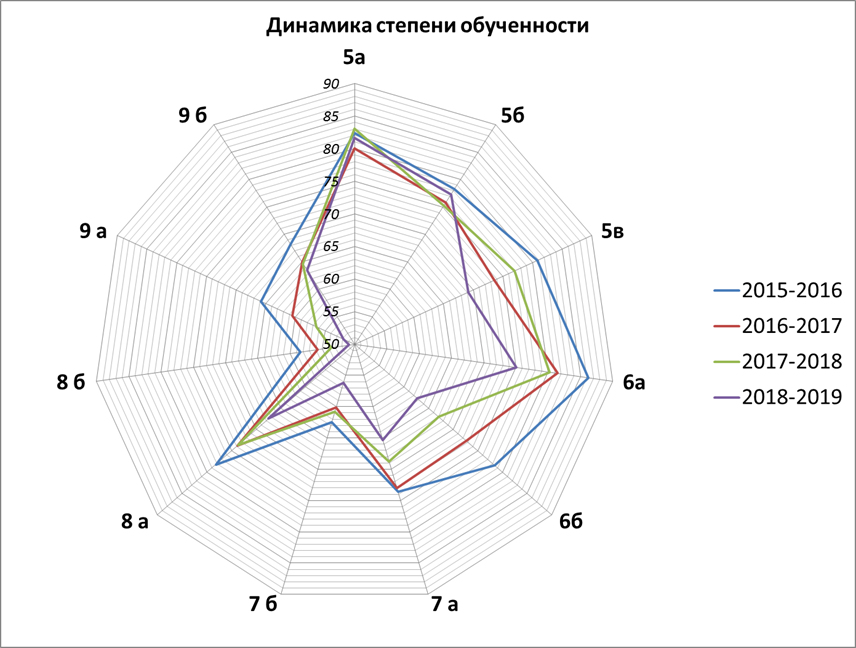 Если сравнивать степень обученности учащихся этих классов с годовыми показателями предыдущих учебных лет, то показатели заметно ухудшились у всех классов, в среднем на 3,5%. Кроме 5б класса, где показатели улучшились на 2%Среднее общее образование (10,11 классы)Успеваемость в средней школе,  соответственно по полугодиям и годовая.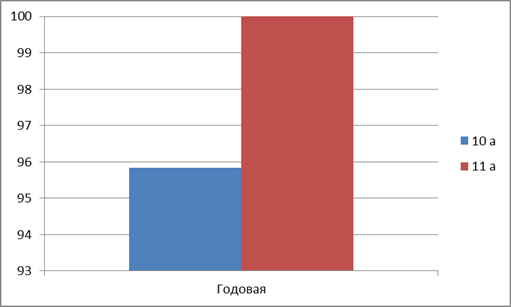 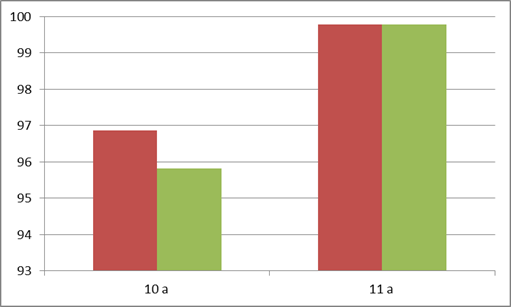 Степень обученности 10,11 классы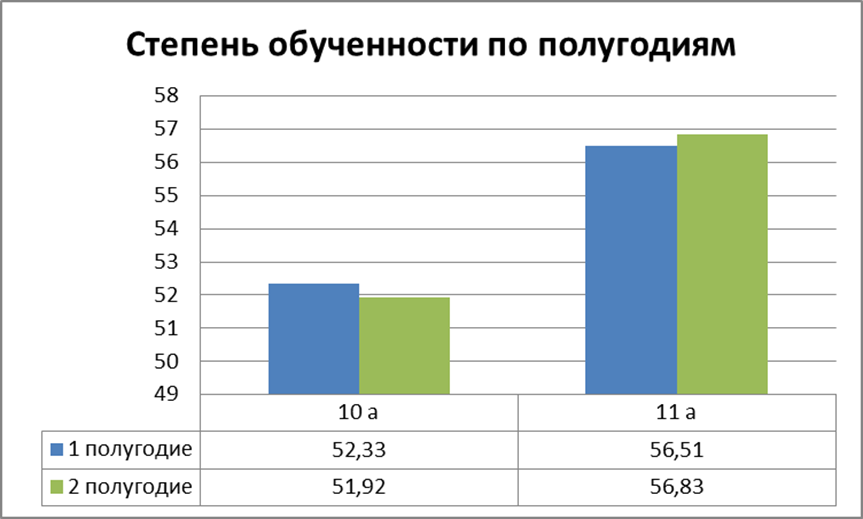 В целом по школе качество знаний – 63,19 %, на диаграмме – это линия тренда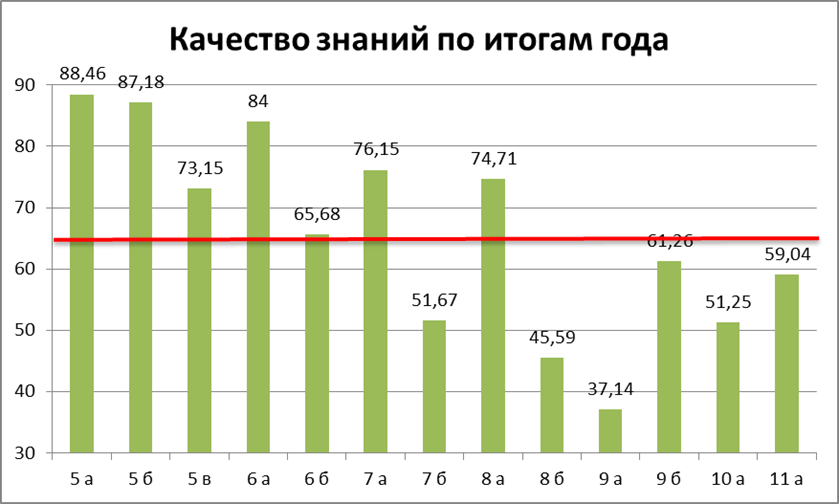 Итоги Государственной итоговой аттестации выпускников за  2018 - 2019 учебный год.Основная школа, 9 класс, ОГЭ.В 2018-19 учебном году ГИА-9 проходили 51 учащийся, из них 2 учащихся сдавали в форме ГВЭ.Результаты ОГЭ 9 класс Анализируя результаты ГИА-9 можно сказать, что средний балл в этом году повысился почти по всем предметам, но остро стоит проблема с математикой. Учащиеся делают ошибки в заданиях базового уровня, где требуется анализ математической модели и вывод, навыки устного счета. Учащиеся с затруднениями решают базовые геометрические задачиСредняя школа, 11 классы ЕГЭ.В 2018-19 учебном году ГИА-11 проходили 28 учащихся, из них 1 учащийся находился на семейном обучении, 1 учащийся с ОВЗ.Результаты ЕГЭ, 11 классСредние баллы немного выше, чем в 2018 году, но ниже, чем в 2017 и в 2016 году.5.3.. Результаты внешней экспертизы: в 2018 -2019 уч году.5.3.1. Итоги ВПР (всероссийских проверочных работ)В апреле-мае 2019 года учащиеся школы  прошли проверку знаний в рамкахВсероссийских проверочных работ (далее ВПР)в 4 классах: по математике, русскому языку, окружающему миру;в 5 классах - русский язык, математика, история, биология;в 6 классах - русский язык, математика, география, обществознание, биология;в 7 классах - русский язык, математика, иностранный язык, обществознание, география, физика, история;в 11 классе - иностранный язык/письменно, химия, физика, история, биология.Результаты ВПР в 4 классахВсероссийские проверочные работы в 4х классах проводились по математике, русскому языку и окружающему миру. В целом учащиеся 4-х классов овладели необходимым уровнем знаний.  По результатам выполнения ВПР большинство четвероклассников справились с заданиями ВПР (математика  - 60%, русский язык - 66%, окружающий мир - 65%). Сравнение результатов работы за предыдущий год показало меньшую подготовленность учащихся к выполнению работы по русскому языку.  Но при этом процент выполненных работ увеличился по предметам: математике  вырос на 1% и по окружающему миру на 3%.Сравнение средних баллов за ВПР по учебным годам Результаты ВПР в 5 классахАнализ ВПР по 5 классам позволяет выявить ряд основных проблем: по всем предметам наблюдается понижение оценок, это может говорить о завышении оценок в 5 классах учителями-предметниками. У всех учащихся недостаточно развито умение устанавливать причинно-следственные связи, строить логическое рассуждение, умозаключение (индуктивное, дедуктивное и по аналогии) и делать выводы. У учащихся низкий уровень самоконтроля, самооценки, принятия решений и осуществления осознанного выбора в учебной и познавательной деятельности.Результаты ВПР в 6 классахСредние баллы по всем предметам значительно ниже средних баллов в районе, городе и стране.  Анализ ВПР по 6 классам выявил ряд основных проблем, а именно не развито:умение устанавливать причинно-следственные связи, строить логическое рассуждение, умозаключение (индуктивное, дедуктивное и по аналогии) и делать выводы;умение создавать, применять и преобразовывать знаки и символы, модели и схемы для решения учебных и познавательных задач;умение создавать, применять и преобразовывать знаки и символы, модели и схемы для решения учебных и познавательных задач; владение основами самоконтроля, самооценки, принятия решений и осуществления осознанного выбора в учебной и познавательной деятельности.умение осознанно использовать речевые средства для выражения своих мыслей, формулирования и аргументации своего мнения; владение письменной речью.Результаты ВПР в 7 классахСредние баллы ниже средних баллов по району, городу, стране.Анализируя итоги ВПР по 7 классам можно выявить ряд проблем:у учащихся не сформированы умения применять изученные понятия, результаты, методы для решения задач практического характера;учащиеся не могут решать простые и сложные задачи разных типов, выбирать соответствующие данные  для составления модели заданной реальной ситуации или прикладной задачи;учащиеся не владеют навыками различных видов чтения (изучающим, ознакомительным, просмотровым) и информационной переработки прочитанного материала; учащиеся не могут адекватно понимать тексты различных функционально-смысловых типов речи и функциональных разновидностей языка;у учащихся не сформировано в достаточной для своего возраста умение осознанно использовать речевые средства в соответствии с задачей коммуникации;у учащихся не сформировано умение оценивать правильность выполнения учебной задачи, собственные возможности ее решения.Результаты ВПР в 11 классеАнализируя итоги ВПР по 11 классам можно выявить ряд несформированных навыков у учащихся, а именно не сформированы умения применять изученные понятия, результаты и методы для решения  простых и сложных задач разных типов. Учащиеся не могут выбирать соответствующие данные  для составления модели заданной реальной ситуации или прикладной задачи. 5.3.2. Итоги НИКО (национального исследования качества образования)В октябре 2018 года школа попала в выборку школ, в которых проводилось национальное исследование качества образования по географии в 7, 10 классахИтоги НИКО по географии:7 классы10 класс7 классы показали довольно низкие результаты. Причем наибольшее количество двоек было в 7б классе. 5.3.3. Результаты НОКО 2018 (независимой оценки качества образования)По результатам независимой оценки качества деятельности (НОКО) школы в  2018 году, проводимой Комитетом по образованию школа на 246 месте среди 2028 образовательных учреждений Санкт-Петербурга. На 45 месте среди общеобразовательных школ.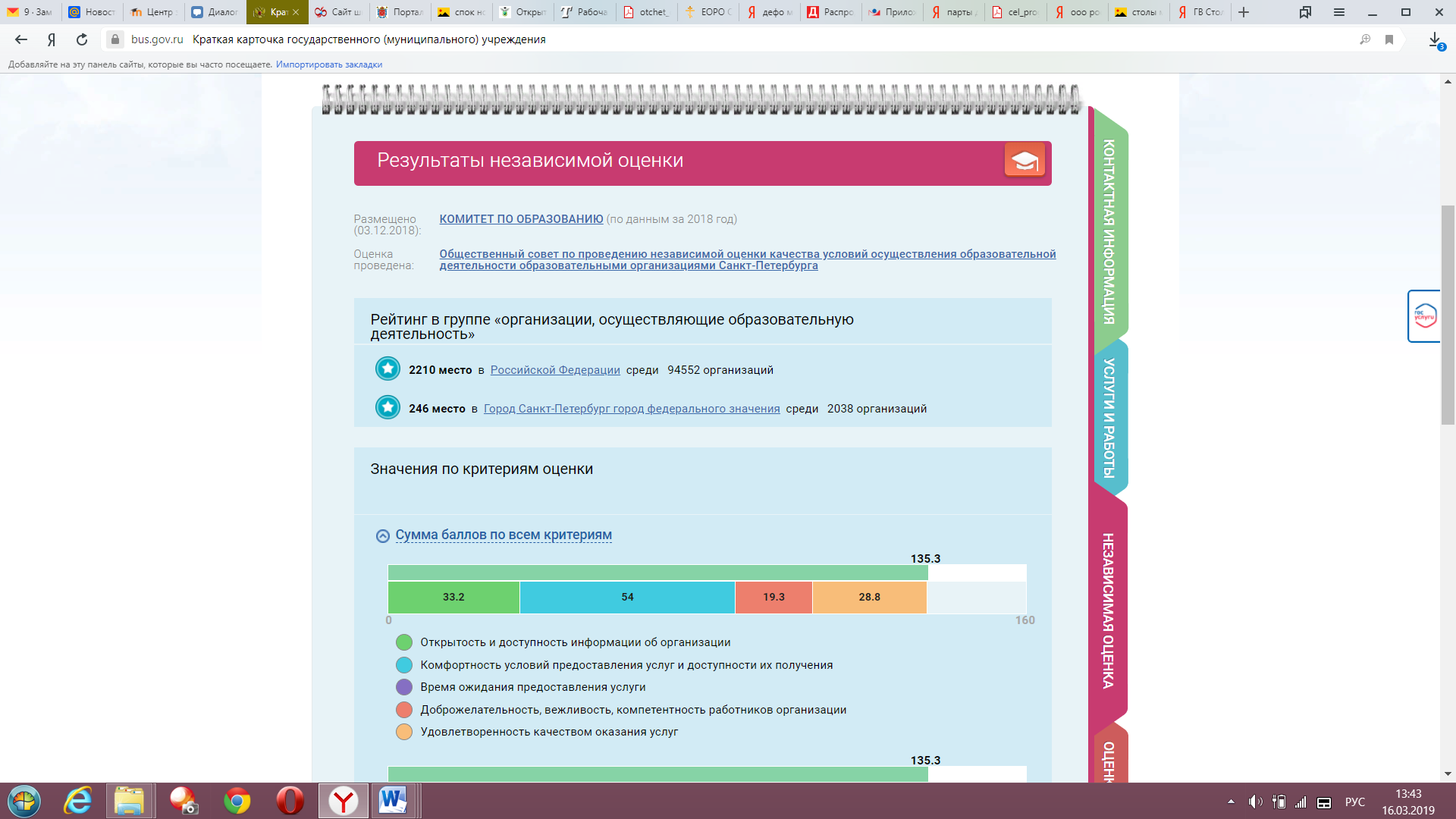 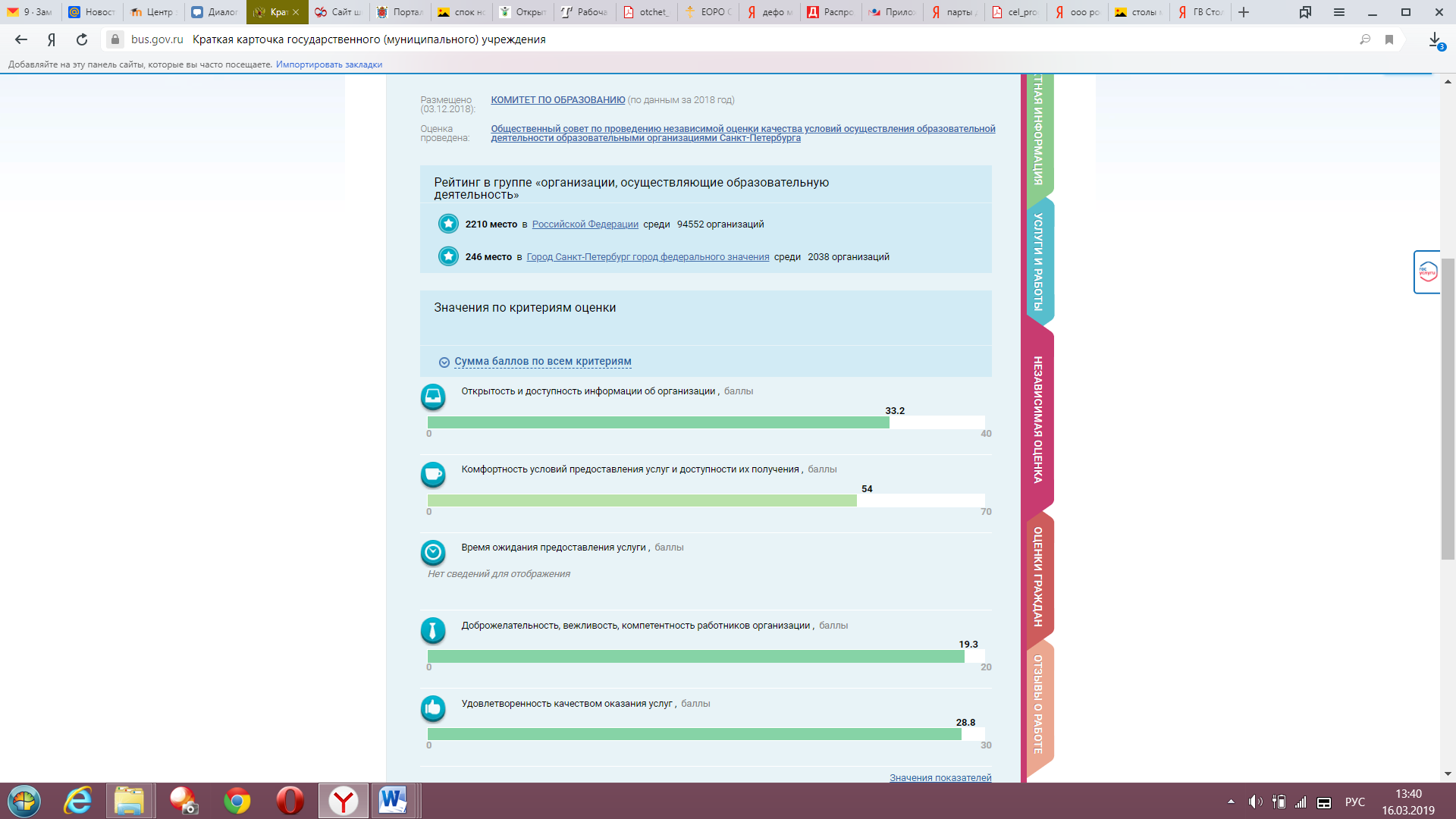 5.4. Результаты участия учащихся в олимпиадах, конференциях и конкурсах.В сентябре 2018 стартовал школьный этап Всероссийской олимпиады школьников по предметам. В школьном этапе по математике и русскому языку участвовали все учащиеся 4-11 классов, остальные предметы учащиеся выбирали сами, исходя из своих желаний. Таким образом, можно сказать, что процент участников школьного этапа  ВОШ 100%. Победители школьного этапа участвовали в районном этапе ВОШ. Результаты школьного этапа  всероссийской олимпиады школьников в 2018-2019 учебном годуПо итогам 2018-2019 учебного года победителями и призерами олимпиад стали:Призер регионального тура Всероссийской олимпиады школьников по экологииКунько Ирина, 10 а классПобедители и призеры районного тура Всероссийской олимпиады школьников В  2018-2019 уч году количество учащихся участников олимпиад, конференций и конкурсов составило 1054 человек, а победителей и призеров  - 468 человекПолная информация   об  участии  и победах учащихся школы в олимпиадах, конференциях,  конкурсах в 2018 - 2019 уч году в Приложении № 16. Социальная активности и внешние связи учрежденияШкола участвовала в международных проектах: 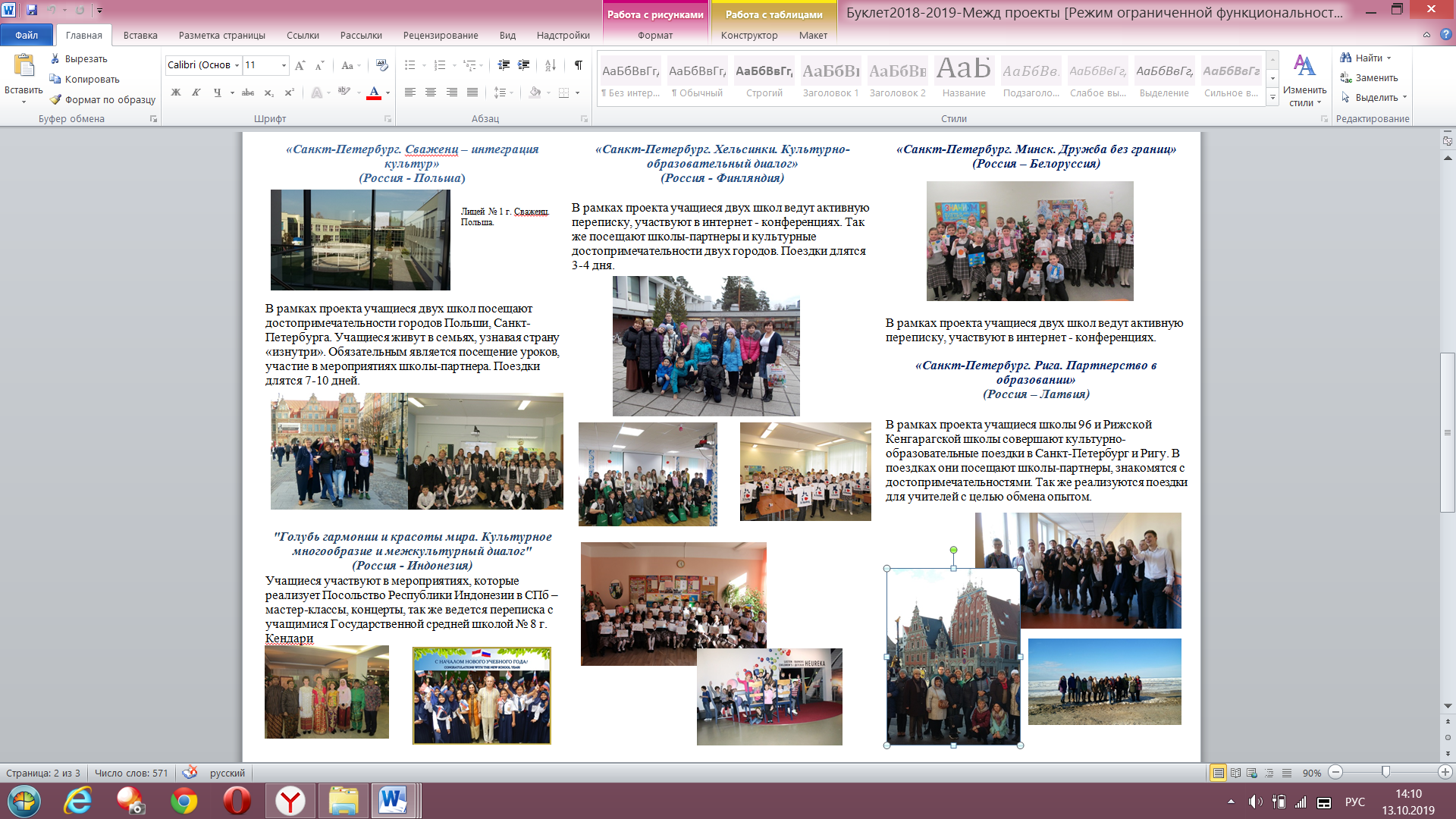 В рамках сотрудничества с НПО «Импульс»  в течение года были организованы совместные мероприятия: традиционно учащиеся нашей школы участвовали в концертной программе, организованной для ветеранов предприятия,  воспитанники хореографического коллектива «SchoolKids» и дети сотрудников школы побывали на новогодней елке в НПО «Импульс»,  15 марта, в последний день Школьного образовательного форума 2019, для старшеклассников состоялась VI научно-исследовательская конференция «В будущее с наукой». Конференция ежегодно проходит при поддержке Научно-производственного объединения «Импульс». Старшеклассники представили свои исследовательские работы по истории, экологии, химии, биологии. По итогам защиты исследовательских работ победителями конференции и обладателями денежных грантов от НПО «Импульс» и администрации  школы стали Анастасия Рогачева 11 а класс, Елизавета Моргун 11 а класс и Ирина Кунько 10 а класс.7. Воспитательная работаОбразовательный процесс неразрывно связан с воспитательным. Мы стараемся сделать школьную жизнь учащихся яркой, познавательной и интересной.Воспитательная работа в 2018-2019 уч году строилась в соответствии с программой по созданию условий для воспитания школьников  ГБОУ СОШ № 96 Калининского района Санкт-Петербурга на 2016 – 2020 гг.  и ее целью:  создание благоприятных условий для гармоничного духовного развития личности каждого ученика, стимулирование его творческой активности и самореализации в различных видах урочной и внеурочной деятельности и привитие основополагающих принципов нравственности через освоение духовных и культурных традиций многонационального народа Российской Федерации.    В рамках Программы реализовывались следующие проекты: 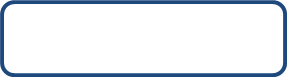 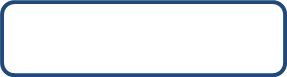 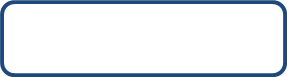 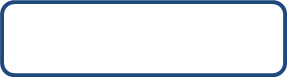 В 2018-2019 уч году учащиеся школы продолжали сдавать нормы ГТО. 21 учащийся школы получил бронзовые, серебряные и золотые значки ГТО.1 ступень1. Данишевский Даниил (бронза)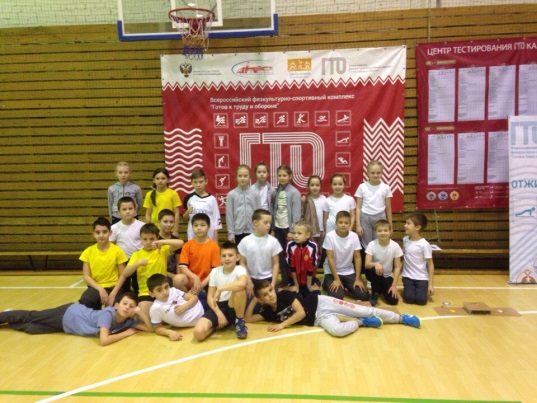 2. Сергеев Александр (бронза)3. Фирсова Мирослава (серебро)4. Бурцева Светлана (золото) 2 ступень5. Терентьева Елизавета (бронза)6. Асадов Иван (бронза)7. Ржевская Ева (серебро)8. Денисова Яна (серебро)9. Ведькалов Матвей (серебро)10. Ягодка Владимир (серебро)11. Гловацкий Владислав (серебро)12. Самылин Георгий (серебро)13. Рябинин Михаил (серебро)14. Озеров Николай (золото)15. Аксёнов Дамир (золото)3 ступень16. Аронов Александр (серебро)17. Васильева Арина (серебро)18. Шахмаметьева Динара (серебро)19. Храпова Анастасия (серебро)20. Смаглюк Александр (серебро/золото)21. Смаглюк Ксения (серебро/золото)Так же в школе активно работало ученическое самоуправление. Ученическое самоуправление в школе представлено детским ученическим советом самоуправления «Школьная страна «Гардарика». В структуру власти Школьной страны входят: Президент, Школьный дума, состоящая из старост (представители от каждого класса); школьные Министерства (Министерство образования, Министерство культуры и досуга, Министерство внутренних дел, Министерство спорта и здравоохранения, Министерство связи и массовых коммуникаций). Был проведен конкурс классных коллективов «Класс года», победителями которого стали в начальной школе – 3 б класс, в 5-11 классах – 5 а класс.Школа принимала активное участие  в РДШ (Российское движение школьников). 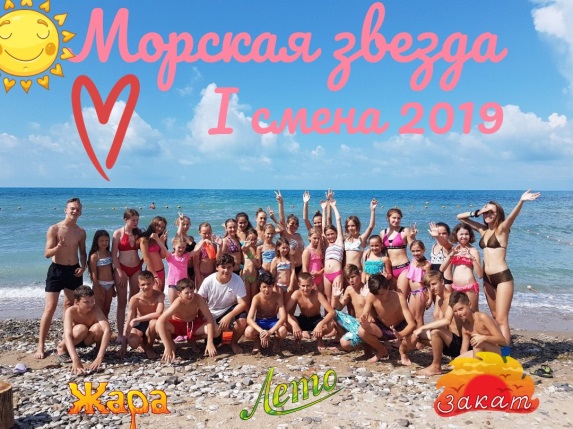 Участвовала в летней оздоровительной кампании – 30 учащихся школы отдыхали в июне (1 смена) в лагере «Морская звезда» Краснодарского края.Учащиеся школы приняли активное участие в акциях социального характера: акции «Крышечки ДоброТЫ» благотворительно фонда "Солнце"; 4 экологическом марафоне по сбору макулатуры экологического движения "Круг Жизни"; уборке Пискаревского мемориала и др.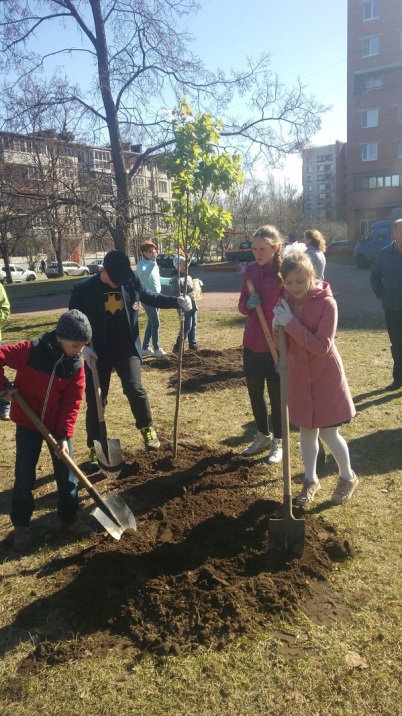 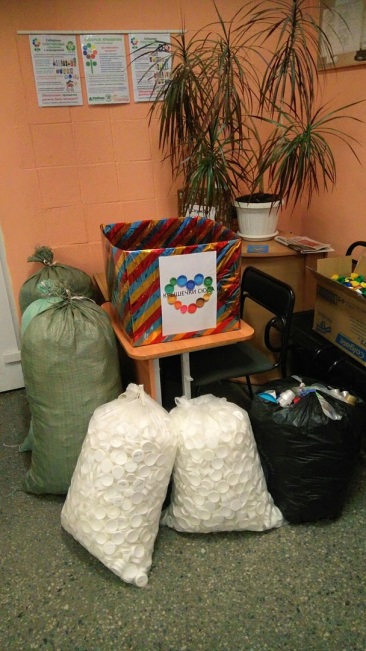 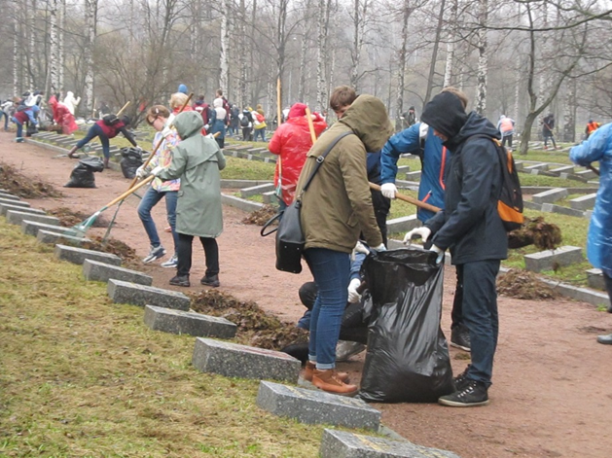 В течение 2018-2019 уч года в школе прошло большое количество праздников и мероприятий по всем направлениям ВР.  Для изучения удовлетворенности родителей работой школы на родительских собраниях проводилось анкетирование.  Для анкетирования была выбрана методика, разработанная Е. Н. Степановым (Воспитательный процесс: изучение эффективности. Методические рекомендации/ Под ред. Е.Н. Степанова. – М.,: ТЦ «Сфера», 2001 – 128 с.). Анкетированием было охвачено 162 родителя учащихся 2-11 классов. Анализ данных анкетирования показывает, что у родителей  высокий уровень удовлетворенности (3,2) работой школы. На первом месте у родителей (коэффициент – 3,7) удовлетворенность классными руководителями, которые работают в классе. Так же высокий уровень удовлетворенности (3,0) работой воспитательной службы.8. Финансово-экономическая деятельностьПо результатам финансово-хозяйственной деятельности за 2018 календарный год, для улучшения учебно-воспитательного процесса было приобретено:Выполнен ремонт рекреаций 3 этажа, лестниц на сумму 2 475,6 тыс руб.А так же, своими силами, выполнен ремонт рекреаций 2 этажа.Доходы учреждения:Платные услуги  Из них на заработную плату и начисления на выплаты по оплате труда (страховые взносы)   (70%);На развитие материально – технической базы (30%) – мебель, оборудование, канцтовары, учебники.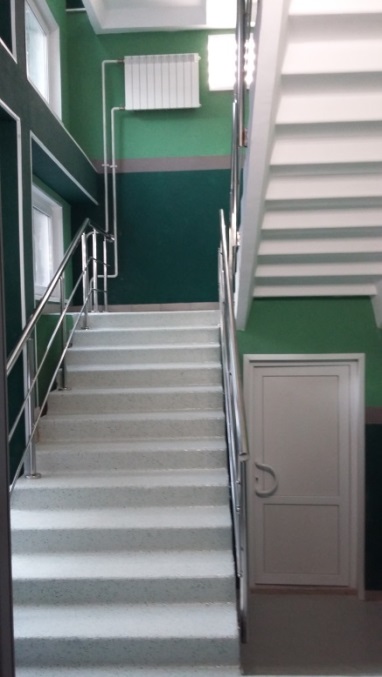 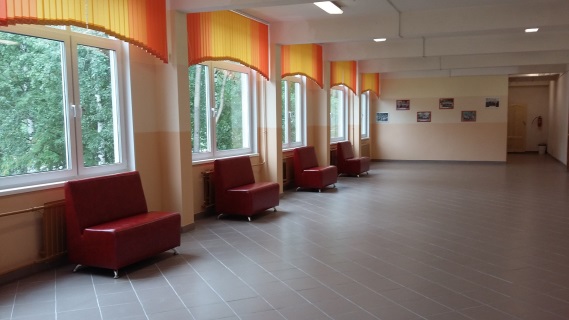 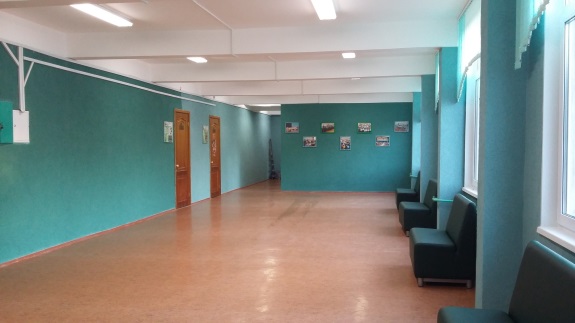 Стратегические задачи ОУ на 2019-2020 годПовышение качества образовательного процесса через создание условий для повышения мотивации к обучению и развития способностей каждого ребенка:Создание благоприятной образовательной среды, обеспечивающей здоровьесберегающий  характер образовательного процесса и безопасность учащихся и педагоговРазвитие социального партнерства и внешних связей школыСовершенствование материально-технической базы школыСоздание условий для более широкого вовлечения учащихся в проектную и исследовательскую деятельность, конкурсное движениеРазвитие кадрового потенциала и  корпоративной  культуры педагогического коллективаВведение ФГОС основного общего образования в 9-х классах общеобразовательной организации;Развитие внутренней системы оценки качества образования с элементами независимой системы оценки;Более широкое внедрение инновационных технологий в образовательный процесс;Развитие инфраструктуры социализации и досуга обучающихся;Повышение исполнительской дисциплины сотрудников ОУ;Соблюдение законодательства в сфере образования;Повышение удовлетворенности потребителей образовательными услугами школыПриложение № 1Результаты участия учащихся ГБОУ СОШ № 96 в олимпиадах, конкурсах, конференциях, соревнованиях в 2018 – 2019 уч. году Информация   о проведении  школьных научно-практических конференций в ГБОУ № 96Призер регионального тура Всероссийской олимпиады школьников по экологииКунько Ирина, 10 а классПобедители и призеры районного тура Всероссийской олимпиады школьников Участники, призеры, победители  конкурсов, конференций, соревнования  в 2018-2019 учебном году №Название разделаСтраницы1Общая характеристика учреждения1-32Особенности образовательного процесса33Условия осуществления образовательного процесса3-54Кадровый состав 55Результаты деятельности учреждения, качество образования5.1. Качество знаний, результаты обученности5.2  Итоги Государственной итоговой аттестации выпускников за 2018 – 2019 учебный год.5.3. Результаты внешней экспертизы 5.3.1.Результаты  ВПР5.3.2.Результаты НИКО5.3.3. Результаты НОКО 2018                                                                                   5.4. Результаты участия учащихся в олимпиадах, конференциях и конкурсах.5-95-88-99-139-12121313-146Социальная активности и внешние связи учреждения15-167Воспитательная работа16-188Финансово-экономическая деятельность18Задачи на 2019 - 2020 уч год19Приложение № 1. Результативность участия учащихся ГБОУ СОШ № 96 в олимпиадах, конференциях, конкурсах в 2018-2019 учебном году 20-25 Учебный годКоличество учащихсяКоличество классов2013-2014436182014 - 2015482192015 -2016535212016-2017610232017-2018637232018 - 201968824МалиновскаяЮлия ВладиславовнаДиректор школы.Часы приема: четверг 15:00 -18:00 Контактный телефон: 531-36-16myv.96@mail.ruЧасы приема: четверг 15:00 -18:00 Контактный телефон: 531-36-16myv.96@mail.ruМаковецкая Наталья ЮрьевнаЗаместитель директора по учебно-воспитательной работе (начальная школа) Часы приема: вторник 15:00 -18:00 Контактный телефон: 417-32-41, E-mail: vlaskina-kira@yandex.ruЧасы приема: вторник 15:00 -18:00 Контактный телефон: 417-32-41, E-mail: vlaskina-kira@yandex.ruКузьмич
Ольга ВячеславовнаЗаместитель директора по учебно-воспитательной работе (средняя и старшая школа). Часы приема: пятница 15:00 – 18:00 Контактный телефон: 531-36-16E-mail: olga7122@mail.ruТолочко
Галина АлексеевнаЗаместитель директора по учебно-воспитательной работе (вопросы учебного расписания, охраны труда) Часы приема: Понедельник 15:00 – 18:00 Контактный телефон: 417-32-25, E-mail: school96.spb@yandex.ruИгнатович Галина ЕвгеньевнаЗаместитель директора по учебно-воспитательной работе (средняя и старшая школа).Часы приема: четверг 15:00 -18:00 Контактный телефон: 417-32-41E-mail: school96.spb @yandex.ruИванова
Светлана БорисовнаЗаместитель директора по воспитательной работе, Часы приема: среда 15:00 -18:00 Контактный телефон: 417-32-41E-mail: sbi-39@yandex.ruЕрмишкина
Лариса ИвановнаСекретарь (делопроизводитель) Часы приема: ежедневно, кроме субботы и воскресенья с 9:00 до 16:00 Контактный телефон: 417-32-25, E-mail: school96.spb@yandex.ruБочаров
Вячеслав ВасильевичЗаместитель директор по АХР (административно-хозяйственной работе), Часы приема: ежедневно, кроме субботы и воскресенья с 9:00 до 16:00 Контактный телефон: 417-32-25, E-mail: school96.spb@yandex.ruНаправленность программыНазвание объединенияВозрастная группаТехническаяВ мире математики7-11летКультурологическаяСекреты слова7-11 летКультурологическаяЗанимательный английский8-14 летСоциально-педагогическаяПредшкольное образование6-7 летФизкультурно-спортивнаяКаратэ7- 16 летХудожественно-эстетическаяТанцевальная студия3-7 летВсего в школе 28  учебных кабинетовВсего в школе 28  учебных кабинетовА так же:А так же:Наименование объектовКол-воНаименование объектовКол-воКабинеты начальной школы11Спортивный стадион1Кабинеты русского языка и литературы2Библиотека1Кабинеты математики2Столовая1Кабинет физики1Актовый зал1Кабинет химии1Костюмерная1Кабинеты истории2Спортивный зал1Кабинет истории и культуры СПб1Малый спортивный зал1Кабинет географии1Медицинский кабинет 1Кабинет биологии1Процедурный кабинет1Кабинеты английского языка4Учительская1Кабинет технологии2Кабинет психолога, логопеда1Кабинет музыки1Кабинет социального педагога1Кабинет ИЗО1Серверная 1Кабинет ОБЖ1Кабинеты администрации5Кабинет информатики1Туалеты 13                               НаименованиеКоличествоИнтерактивные кабинеты (моноблок, проектор, доска)7Компьютеры36(12- компьютерный класс)Мультимедийные проекторы23Интерактивные доски «Мимио»7Цифровые лаборатории  «Архимед» (химия, биология)2Многофункциональные устройства (МФУ)7Принтеры11Сканер1Портативная система звукоусиления BEHRINGER EPA3001Музыкальный центр12015-20162016-20172017-20182018-2019На «5»18%17%21%17%На «4» и «5»43%43%39%60%С одной «3»13%13%9%15%Неуспевающие4%3%0%10%Кл.Классный руководительКол-воЛитературное чтениеЛитературное чтениеРусский языкРусский языкМатематикаМатематикаОкружающий мирОкружающий мирКл.Классный руководительКол-воКз%Ср.бКз%Ср.б.Кз%Ср.б.Кз%Ср.б.2аКолодязная Н.П.34100%4,768%3,867%4,06100%4,52бЖоткевич Л.Ю.3277%4,357%3,761%3,866%4,033аТарасова М.Н.3183%4,564%3,971%4,172%4,23бЛещенко Н.В.2887%4,664%3,976%4,3100%4,73вУверская Ю.В.2674%4,262%3,869%4,174%4,24аАндреева И.Б.2786%4,667%4,0470%4,180%4,44бКурицына А.В.2684%4,567%4,0470%4,1100%4,54вБрундукова Л.Е.2666%451%3,554%3,658%3,723082%4,462%3,867%4,0281%4,223082%4,462%3,867%4,0281%4,2Предметы2013201420152016201720182019Количество учащихся, выбравших данный предмет в 2018-20191Русский язык3,93,53,93,373,973,783,92492Математика3,33,33,33,523,53,523,43493Информатика33,53,94104Физика333325Химия3,6743,5426Биология3,083,53,5447История3544,6738География3,383,63,463,79399Английский язык3,533,54,75410Обществознание3,063,43,383,383211Литература2,544,542№ п/пПредмет20122013201420152016201720182019Количество учащихся сдававших ЕГЭ в 2018-20191Русский язык57,852,852,7565,7873,3169,365,3266,7282Математика проф.3836,935,437,0042,2339,93849163Матем. База3,624,074,174,13,64144Обществознание5352,652,651,8558,5051,551,447,9105История534255,0061,003532,54816Физика41474750,0045,5050667017ИКТ68474753,0040,0054,330,3350,338Биология54,3383854,5049,00-465199Литература 37--56,0040,00-5949310Химия--74,554,0053,50-2353,25411География6163,5078,006456-012Англ.яз.58,530,33401КлассСредний балл по русскому языку(из 38)Средний балл по математике(из 20)Средний балл по окружающему миру (из 32)4 «А» Андреева И.Б.29 (76%)13(65%)23(71%)4 «Б» Курицына А.В.25 (66%)13(65%)25 (78%)4 «В» Брундукова Л.Е.21 (55%)10 (50%)16 (50%)Итого в 4х классах26 (66%)12,6 (60%)21 (65%)Средний балл по математике2015-20162016-20172017-2018(из 18)2018-2019(из 20)Итого в 4хклассах12 (67%)15 (83%)12 (66%)12,6 (60%)Средний балл по русскому языку 2015-2016(из 43)2016-2017(из 38)2017-2018(из 38)2018-2019(из 38)Итого в 4х классах28 (66%)27 (71%)25 (66%)Средний балл по окружающему миру 2015-2016(из 30)2016-2017(из 31)2017-2018(из 32)2018-2019(из 32)Итого в 4х классах19 (64%)23 (74%)20 (62%)ПредметСредний баллСредний баллСредний баллСредний баллПредметВся выборкаСанкт-ПетербургКалининский районГБОУ СОШ №96Математика3,633,733,733,49Русский язык3,513,573,593,45Биология3,722,593,793,32История3,613,603,633,59Средний баллСредний баллСредний баллСредний баллСредний баллПредметВся выборкаСанкт-ПетербургКалининский районГБОУ СОШ №96Математика3,463,533,563,56Русский язык3,383,393,452,98Биология3,633,673,713,54История3,623,783,773,62География 3,613,73,683,62Обществознание3,643,723,773,30Средний баллСредний баллСредний баллСредний баллСредний баллПредметВся выборкаСанкт-ПетербургКалининский районГБОУ СОШ №96Биология3,523,573,63,10География3,323,393,423,02История3,613,73,783,21Математика3,583,793,773,35Обществознание3,323,373,413,16Русский язык3,223,253,202,78Физика3,293,273,332,64Средний баллСредний баллСредний баллСредний баллСредний баллПредметВся выборкаСанкт-ПетербургКалининский районГБОУ СОШ №96Английский язык4,524,694,674,15Биология4,044,274,274,15География3,933,83,813,35История4,074,24,183,58Физика3,623,593,683,08Химия3,964,013,983,39ООООООООКол-во уч.Распределение групп баллов в %Распределение групп баллов в %Распределение групп баллов в %Распределение групп баллов в %Отметки о наличии рисковООООООООКол-во уч.2345Отметки о наличии рисковВся выборкаВся выборкаВся выборкаВся выборка3177933.253.412.50.9г. Санкт-Петербургг. Санкт-Петербургг. Санкт-Петербург111825.560.6130.98КалининскийКалининский7638.252.67.91.3(sch783144) ГБОУ СОШ №965248.1501.90Низкие рез-тыООООООООКол-во уч.Распределение групп баллов в %Распределение групп баллов в %Распределение групп баллов в %Распределение групп баллов в %ООООООООКол-во уч.2345Вся выборкаВся выборкаВся выборкаВся выборка205676.886.56.50.16г. Санкт-Петербургг. Санкт-Петербургг. Санкт-Петербург7593.490.36.30КалининскийКалининский456.788.94.40(sch783144) ГБОУ СОШ №9625010000Аналитические данныеАналитические данныеКоличество победителей по 1 предмету   - 32Количество призёров по 1 предмету - 31Количество победителей по 2 предметам - 6Количество призёров по  2 предметам - 9Количество победителей по 3 предметам - 2Количество призёров по  3 предметам - 2Количество победителей по 4 предметам - 1Количество призёров по  4 предметам - 0Количество  победителей всего - 41Количество призёров всего - 23№ФамилияИмя, классПредметСтатус участникаВыродова Ксения, 9 б Экология Победитель Кунько Ирина, 10 аЭкология Победитель Клочкова Анастасия, 4 аИнтегрированная олимпиада для учащихся начальных классов по общеобразовательным дисциплинам «Петербургские надежды»Победитель Белоусова София,  8бИстория и культура Санкт-ПетербургаПризерПолозков Роман, 7 аБиологияПризерГолубков Алексей, 6 аГеография ПризерАгеева	 Виктория, 8 аЭкология Призер Моргун Елизавета, 11 аЭкологияПризер № п/пНаименованиеСумма (тыс. руб)Учебная литература927,42Компьютерное оборудование232,1Школьная мебель185,4Стенды, школьные доски34,02Оборудование для актового зала84,3Спорттовары10,5Итого:Итого:1 473,74Название конференцииУчастники(классы)ДатапроведенияI школьная научно-практическая конференция «В будущее с наукой»1-4 классы14 марта 2019VI школьная научно-практическая конференция «В будущее с наукой»5-11 классы16 марта 2019№ФамилияИмя, классПредметСтатус участникаВыродова Ксения, 9 б Экология Победитель Кунько Ирина, 10 аЭкология Победитель Клочкова Анастасия, 4 аИнтегрированная олимпиада для учащихся начальных классов по общеобразовательным дисциплинам «Петербургские надежды»Победитель Белоусова София,  8бИстория и культура Санкт-ПетербургаПризерПолозков Роман, 7 аБиологияПризерГолубков Алексей, 6 аГеография ПризерАгеева	 Виктория, 8 аЭкология Призер Моргун Елизавета, 11 аЭкологияПризер № п\пНазвание конкурсаОбщее количество участниковПобедителейПризеровРайонный уровеньРайонный уровеньРайонный уровеньРайонный уровеньРайонный уровеньI районная научно-практическая конференция «Первые шаги в науке»107-Районный конкурс «Дорога и мы»10-7Районная олимпиада по ПДД «Красный. Желтый. Зеленый»614Районный конкурс "Физика и ИЗО»311Районный конкурс компьютерных презентаций «Краевед – исследователь»413Районный этап Всероссийского конкурса «Безопасность глазами детей»3--Районный конкурс "Физика и литература"31Районный конкурс «Путешествие в Екатерининский Петербург»44-Районный конкурс  «Путешествие в Елизаветинский Петербург»6-6Районный этап городского конкурса «Разукрасим мир стихами»5-1Районный конкурс творческих работ «Война. Блокада. Ленинград»844Районный конкурс  фотографий «Профессии моей семьи»1-1Районная игра по станциям «Эрудит»14-14Районная игра по станциям «Эврика»844Районный хореографический фестиваль-конкурс «Весенняя феерия»55-Районный конкурс «Дети читают классику детям»2-1Районный конкурс «Гуляй Масленица»33Образовательное путешествие «Блокадный марш»33-Профориентационная  игра «В мире профессий» район6-6Межрайонная игра по станциям "День Конституции"77-Окружные соревнования по Правилам дорожного движения «Безопасное колесо»6--Районная игра – конкурс  «Юный химик»6-6Районной игра – конкурс  «Юный натуралист»6-6Районный массовый старт «Калининская лыжня – 2018» в рамках ХХХVI открытой Всероссийской массовой лыжной гонки «Лыжня России»8--Легкоатлетический осенний кросс  Калининского района»14--Муниципальный конкурс эссе «Герои былых времен»2-2Районный турнир – экономическая игра «Мои финансы»62-«Малые олимпийские игры» на кубок МО 2125--Муниципальные соревнования «Меткий стрелок»5--«IX Межшкольная научно-практическая конференция ( с региональным участием)  для учащихся начальной школы «Мир вокруг нас»6-4Районная интерактивная образовательно-познавательная игра «Юнга»1266Окружные соревнования «Кожаный мяч»61Муниципальный этап районной игры «Этнография России»6--Окружная игра по профилактике дорожно- транспортного травматизма и безопасности на дорогах "ПДД должны все знать и конечно, соблюдать".10-10Районные соревнования по скипингу51-Открытый районный фестиваль для детей и родителей «Евразия – материк детства»8--Итого2425087Городской уровеньГородской уровеньГородской уровеньГородской уровеньГородской уровень25 Городской конкурс школьников Санкт-Петербурга «Первый шаг»11-XII ежегодная научно-практическая конференция «Многоликий Петербург», РГПУ имени А.И.Герцена1042Городской экологический конкурс школьников (ГДТЮ)1--Городской конкурс рисунков и стихов «Петербург при сете фонарей»5--Центр гуманитарного образования СПб АППО «Открытая интернет-олимпиада по окружающему миру»1-1VIII Конгресс молодых ученых (ИТМО)1--Открытый городской литературно-художественный конкурс проекта «Азбука блокады», посвященному 75-летию полного освобождения Ленинграда от фашистской блокады42-Городской конкурс "Будущее Петербурга".3--Центр гуманитарного образования СПб АППО «Открытая интернет-олимпиада по русскому языку»532Кафедра информатики и информатики СПБ АППО «Открытая интернет-олимпиада по математике»431Городской конкурс от «Искры» к «Январскому Грому» «На пути к Ленинградской Победе»  (ГДТЮ)77-XIX городском конкурсе компьютерной графики и анимации «Эрмитаж. Сохраняя наследие наций».1-1Чемпионат и Первенство Санкт-Петербурга по каратэ среди детей, юниоров и взрослых107-Кубок Санкт-Петербурга по синкиокусинкай каратэ.2--Городские соревнования по каратэ «Кубок новичка»4-2Открытый турнир спортивных клубов по художественной гимнастике «Золота лента»22III Открытый клубный турнир по художественной гимнастике «Невские грации – 2018» по программе II юношеского разряда среди участниц 2011 года1-1Соревнования по художественной гимнастике среди участниц 2010 года, Санкт-Петербург11-Городские соревнования «Кросс нации"101-Итого733110Всероссийский уровеньВсероссийский уровеньВсероссийский уровеньВсероссийский уровеньВсероссийский уровеньКИТ25--Всероссийская олимпиада школьников «Я готов»31-Открытая российская интернет-олимпиада по математике сайта «МетаШкола»1257Всероссийская интеллектуальная игра «Риск» (движения Волонтеры Победы)5-5Открытая российская интернет-олимпиада по русскому языку сайта «МетаШкола»1349Открытая российская интернет-олимпиада по английскому  языку сайта «МетаШкола»1-1Открытая российская интернет-олимпиада по окружающему миру сайта «МетаШкола»862Открытая российская интернет-олимпиада по физике сайта «МетаШкола»21-Всероссийский творческий конкурс «Помним и гордимся»21-Всероссийская предметная олимпиада по математике АНО «Страна талантов»33-Всероссийская предметная олимпиада по русскому языку  АНО «Страна талантов»321Всероссийская предметная олимпиада по окружающему миру  АНО «Страна талантов»22-Всероссийская предметная олимпиада по литературе АНО «Страна талантов»33-Всероссийская предметная олимпиада по английскому языку АНО «Страна талантов»1-1Открытый турнир по художественной гимнастике «Victory cup» г.Кстово 1-1Министерство спорта и молодежной политики Новгородской области «Открытый чемпионат и открытое первенство Новгородской области по художественной гимнастике памяти Н.М.Григорьевой»1-1Открытый турнир по художественной гимнастике «Victory cup» г.Казань1-1Всероссийский творческий конкурс от образовательного портала «Ника» « В мире литературных героев»1-1Всероссийский творческий конкурс от образовательного портала «Ника» «Осеняя пора-очей очарование..»2-2Всероссийский творческий конкурс от образовательного портала «Ника» «Люблю тебя, мой край родной!»1-1Кафедра современных европейских языков РГПУ им. А.И. Герцена «Открытая интернет-олимпиада по английскому языку»1-1ЯндексУчебник, Онлайн -олимпиада «Я люблю математику!»11-Всероссийская межпредметная онлайн-олимпиада платформы Учи.ру32-XXIII Математический праздник начальной школы системы кружков олимпиадной тематики «Фрактал»1--Российский учебник «Страна читающая», международный краудсорсинговый интернет-проект 2--«Образ искусства» Всероссийский театральный дистанционный конкурс «Я – актер!»11-Творческий конкурс «Рисуем вместе с КУМУС»1--Детские театральные студии «Арлекин» VI ежегодный межстудийный фестиваль «Золотой Арлекин»1-1Всероссийский конкурс рисунков и поделок для школьников и дошкольников «Осенние пейзажи – 2018»11-Открытый Российский интернет-конкурс по английскому языку «My family»1-1Открытый Российский интернет-конкурс по окружающему миру «Зима в природе» МетаШкола2-2Открытый интернет-конкурс по окружающему миру «Осень в природе»1-1Открытый математический интернет-конкурс «Устный счет в пределах 20»1-1Итого1073339Международный уровеньМеждународный уровеньМеждународный уровеньМеждународный уровеньМеждународный уровеньКенгуру1781-Русский медвежонок171-2Золотое Руно433-Британский Бульдог, всероссийская олимпиада по английскому языку11-VII Международная научно-техническая конференция школьников и студентов «Высокие технологии и экология»21-Международная онлайн- олимпиада по математике «Bricsmath» образовательной платформы Учи.ру105-Онлайн- олимпиада по математике «Заврики» образовательной платформы Учи.ру1413-Онлайн- олимпиада по русскому языку «Заврики» образовательной платформы Учи.ру4037-Онлайн- олимпиада по окружающему миру  «Заврики» образовательной платформы Учи.ру761Онлайн- олимпиада по английскому языку «Заврики» образовательной платформы Учи.ру98-Онлайн- олимпиада по программированию «Заврики» образовательной платформы Учи.ру88-Международная олимпиада «Инфоурок» 2019 по биологии4-4Международная олимпиада «Инфоурок» 2019 по математике85-Международная олимпиада «Инфоурок» 2019 по русскому языку9-4Международная олимпиада «Инфоурок» 2019 по английскому языку5-2Всероссийский проект «Уроки начальной школы»1192Международный конкурс «Непоседа» по окружающему миру 1-1Международный конкурс «Непоседа» по русскому языку 1-1Международной онлайн-олимпиады по математике для начальной школы BRLCS.MATH.COM97-Международный он-лайн конкурс хореографического искусства «Вдохновение»5-5Международный конкурс-фестиваль хореографического искусства «Танцуем вместе»1495Творческий конкурс «Поделки из природных материалов» международного образовательного портала «Коробочка идей и мастер-классов»11-Центр «Айда» Международная олимпиада по математике11-МГПУ Skyeng Международная олимпиада по английскому языку «Навыки XXI века»19126Skyeng Super Cup Международная онлайн-олимпиада по английскому языку1055«Открытые ладони» Всероссийский конкурс с международным участием 66-Международная дистанционная олимпиада «Путь к знаниям» от проекта «Олимпиадия» по русскому языку55-Международная дистанционная олимпиада «Путь к знаниям» от проекта «Олимпиадия» по математике77-Международная дистанционная олимпиада «Путь к знаниям» от проекта «Олимпиадия» Окружающему миру22-Международная дистанционная олимпиада «Путь к знаниям» от проекта «Олимпиадия» по английскому языку44-Международный онлайн-конкурс хореографического искусства «Вдохновение»8-8Международный конкурс-фестиваль хореографического искусства «Танцуем вместе»19811Итого:63216457Итого по всем уровням1054275193